様式第１号（松江市補助金等交付規則第４条関係）補助金等交付申請書令和　　年　　月　　日（あて先）松江市長　　　　　　　　　　　　　　　　　　　　　松江市補助金等交付規則第４条の規定により、下記のとおり申請します。なお、補助事業等に暴力団員又は暴力団若しくは暴力団員と密接な関係を有する者を関与させないことを誓約します。記注　※印の欄は記入しないこと。様式第１号（松江市通いの場支援事業補助金（シニアイベント応援交付金）交付要綱第3条関係）松江市通いの場支援事業補助金（シニアイベント応援交付金）運営事業計画書様式第2号（松江市通いの場支援事業補助金（シニアイベント応援交付金）交付要綱第3条関係）松江市通いの場支援事業補助金（シニアイベント応援交付金）収支予算書団体名称　　　　　　　　　　　　　　　　　収入の部　　　　　　　　　　　　　　　　　　　　　　　　　　　　　　（単位：円）松江市通いの場支援事業補助金（シニアイベント応援交付金）　　会員名簿（市提出用）団体名称　　　　　　　　　　　　　　　　　　○○会規約（名称）第１条　この会は、○○会という。（事務所）第２条　○○会の事務所は、□□□に置く。（目的）第３条　○○会は、生きがいと健康づくり活動を推進することを目的とする。（活動内容）第４条　○○会は、前条の目的を達成するため、次の事業を行う。　（１）△△活動　月●回（役員）第５条　○○会に次の役員を置く。（１）　会長　　　１名　（２）　副会長　　　○名　（３）　会　計　　　○名　（４）　監事　　　　○名２　役員は、会員の互選により選出する。３　役員の任期は、○年とし、再任を妨げないものとする。（職務）第６条　会長は、○○会を代表し、その業務を統括する。２　副会長は、会長を補佐し、会長に事故があるとき、又は会長が欠けたときは、その職務を代理する。３　会計は、○○会の出納事務を処理し、会計に必要な書類を管理する。４　監事は、○○会の会計監査を行う。（経費）第７条　会の運営に要する経費は、市補助金その他の収入をもってこれにあてる。（会計年度）第８条　会計年度は、毎年４月１日に始まり、翌年３月３１日に終わる。（監査）第９条　会計監査は、毎年年度終了後に行い、会員に報告する。（その他）第11条　この規約に定めるもののほか、○○会の運営について、必要な事項は、会長が別に定める。　付　則　　　　　この規約は、令和○○年○○月○○日から適用する。様式第4号(松江市補助金等交付規則第11条関係)　　　　　　　　　　　　　　　　　　　　　　　　　　　　　　　　令和　　年　月　日　（あて先）松江市長　　お届けします。記　(注)　※印の欄は記入しないこと。様式第4号(松江市補助金等交付規則第11条関係)　　　　　　　　　　　　　　　　　　　　　　　　　　　　　　　　令和　　年　月　日　（あて先）松江市長　　お届けします。記　(注)　※印の欄は記入しないこと。様式第5号(松江市補助金等交付規則第12条関係)	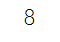 補助事業等実績報告書　　　令和　　年　月　日　　（あて先）松江市長　　　松江市補助金等交付規則第12条の規定により、下記のとおり報告します。記　(注)　※印の欄は記入しないこと。様式第7号(松江市補助金等交付規則第14条関係)補助金等交付請求書令和　　年　　月　　日　　（あて先）松江市長　松江市補助金等交付規則第14条第2項の規定により、下記のとおり請求します。記様式第9号の3（第35条の3関係）	口座振替依頼書	　年　　 月　　 日（あて先）松江市長【依頼者記入欄】松江市から受ける支払金は、下記の口座に振り込んでください。記【職員チェック欄】　□　通帳等により口座情報を確認した。□　口座名義人は、依頼者の名義であることを確認した。申請人住所申請人ふりがな申請人氏名又は団体名申請人及び代表者氏名申請人（連絡先☎）代表者生年月日補助年度令和　　年度補助金等の名称松江市通いの場支援事業補助金（シニアイベント応援交付金）松江市通いの場支援事業補助金（シニアイベント応援交付金）補助事業等の名称補助事業等の名称　シニアイベント応援交付金　シニアイベント応援交付金　シニアイベント応援交付金補助事業等の目的及び内容補助事業等の目的及び内容高齢者等の社会的孤立の解消、心身の健康保持及び要介護状態の予防高齢者等の社会的孤立の解消、心身の健康保持及び要介護状態の予防高齢者等の社会的孤立の解消、心身の健康保持及び要介護状態の予防補助事業等の効果補助事業等の効果　前期高齢者の介護予防及び自主的な通いの場の拡充　前期高齢者の介護予防及び自主的な通いの場の拡充　前期高齢者の介護予防及び自主的な通いの場の拡充補助事業等の経費所要額補助事業等の経費所要額円補助金等の交付申請額補助金等の交付申請額円補助事業等の施行場所補助事業等の施行場所補助事業等の着手年月日及び完了年月日（予定）補助事業等の着手年月日及び完了年月日（予定）着手　令和　　　年　　　月　　　日完了　令和　　　年　　　月　　　日着手　令和　　　年　　　月　　　日完了　令和　　　年　　　月　　　日着手　令和　　　年　　　月　　　日完了　令和　　　年　　　月　　　日添付書類添付書類１　事業計画書２　収支予算書３　実施設計書（工事施行の場合）４　(その他)１　事業計画書２　収支予算書３　実施設計書（工事施行の場合）４　(その他)１　事業計画書２　収支予算書３　実施設計書（工事施行の場合）４　(その他)担当課意見担当課意見※※※事業実施団体の名称等（名称）事業の概要（事業内容）（その他参考事項）（事業内容）（その他参考事項）年度内の開催スケジュール（年度内開催スケジュール）（年度内開催スケジュール）費目費目予 算 額備　　　考収入合計（Ａ）収入合計（Ａ）支出の部費目費目予 算 額備　　　考支出合計（Ｂ）支出合計（Ｂ）収入総額（Ａ）支出総額（Ｂ）差引残額（A）－(B)No.氏　　　名性別住　所年度末年齢備考12345678910補助事業等　着手完了　届補助事業者住所住所補助事業者氏名又は団体名及び代表者氏名　　下記のとおり事業に着手事業を完了したので、松江市補助金等交付規則第11条の規定により指令年月日令和　　年　　月　　日指令番号指令介　第　　　号補助年度令和　　　年度補助金等の名称松江市通いの場支援事業補助金（シニアイベント応援交付金）補助事業等の名称　シニアイベント応援交付金　シニアイベント応援交付金　シニアイベント応援交付金補助事業等の内容高齢者等の社会的孤立の解消、心身の健康保持及び要介護状態の予防のため、イベント等を開催する。高齢者等の社会的孤立の解消、心身の健康保持及び要介護状態の予防のため、イベント等を開催する。高齢者等の社会的孤立の解消、心身の健康保持及び要介護状態の予防のため、イベント等を開催する。補助事業等の施行場所着手年月日令和　　年　　月　　日完了年月日令和　　年　　月　　日※届出事項審査結果(担当課)※※※補助事業等　着手完了　届補助事業者住所住所補助事業者氏名又は団体名及び代表者氏名　　下記のとおり事業に着手事業を完了したので、松江市補助金等交付規則第11条の規定により指令年月日令和　　年　　月　　日指令番号指令介　第　　　号補助年度令和　　　年度補助金等の名称松江市通いの場支援事業補助金（シニアイベント応援交付金）補助事業等の名称　シニアイベント応援交付金　シニアイベント応援交付金　シニアイベント応援交付金補助事業等の内容高齢者等の社会的孤立の解消、心身の健康保持及び要介護状態の予防のため、イベント等を開催した。高齢者等の社会的孤立の解消、心身の健康保持及び要介護状態の予防のため、イベント等を開催した。高齢者等の社会的孤立の解消、心身の健康保持及び要介護状態の予防のため、イベント等を開催した。補助事業等の施行場所着手年月日令和　　年　　月　　日完了年月日令和　　年　　月　　日※届出事項審査結果(担当課)※※※補助事業者住所住所補助事業者氏名又は団体名及び代表者氏名指令年月日令和　年　月　日令和　年　月　日令和　年　月　日指令番号指令介　第　　　号補助年度令和 　 年度令和 　 年度令和 　 年度補助金等の名称松江市通いの場支援事業補助金（シニアイベント応援交付金）補助事業等の名称　シニアイベント応援交付金　シニアイベント応援交付金　シニアイベント応援交付金　シニアイベント応援交付金　シニアイベント応援交付金補助事業等の施行場所着手年月日令和　年　月　日令和　年　月　日令和　年　月　日完了年月日令和　　年　　月　　日補助事業等の経費精算額(補助対象経費)補助事業等の経費精算額(補助対象経費)円　円　円　円　補助金等の交付決定額補助金等の交付決定額円　円　円　円　補助金等の受領額補助金等の受領額円　円　円　円　補助事業等の経過及び内容添付書類　1　収支決算書(見込書)　2　完成写真（工事施行の場合）　3　(その他)添付書類　1　収支決算書(見込書)　2　完成写真（工事施行の場合）　3　(その他)添付書類　1　収支決算書(見込書)　2　完成写真（工事施行の場合）　3　(その他)※報告事項審査結果(担当課)※報告事項審査結果(担当課)※報告事項審査結果(担当課)様式第3号（第5条関係）様式第3号（第5条関係）様式第3号（第5条関係）松江市通いの場支援事業補助金（シニアイベント応援交付金）　収支決算書松江市通いの場支援事業補助金（シニアイベント応援交付金）　収支決算書松江市通いの場支援事業補助金（シニアイベント応援交付金）　収支決算書松江市通いの場支援事業補助金（シニアイベント応援交付金）　収支決算書松江市通いの場支援事業補助金（シニアイベント応援交付金）　収支決算書松江市通いの場支援事業補助金（シニアイベント応援交付金）　収支決算書団体名称団体名称団体名称（収入の部）（単位：円）費目費目予算額（１）　　年度
決算額（２）予算との差異
（２）－（１）備考（内訳等）収入合計（A）収入合計（A）（支出の部）（支出の部）（単位：円）費目費目予算額（１）　　　年度
決算額（２）予算との差異
（２）－（１）備考（内訳等）支出合計（B)支出合計（B)収入総額（Ａ）収入総額（Ａ）支出総額（Ｂ）支出総額（Ｂ）差引残額（Ａ）－（Ｂ）差引残額（Ａ）－（Ｂ）　　　　　　　　　　　　　　　　　　　　　　　　申請人住所　　　　　　　　　　　　　　　　　　　　　　　　申請人氏名又は団体名　　　　　　　　　　　　　　　　　　　　　　　　申請人及び代表者氏名指令年月日指令年月日令和　　年　　月　　日令和　　年　　月　　日指令番号指令介　第　　　　号補助年度補助年度令和　　　年度令和　　　年度補助金等の名称松江市通いの場支援事業補助金（シニアイベント応援交付金）補助事業等の名称補助事業等の名称補助事業等の名称シニアイベント応援交付金シニアイベント応援交付金シニアイベント応援交付金補助金等の交付決定額交付確定額交付決定額交付確定額　　　　　　　　　　　　　　　　　　　　　　　　　　　　円　　　　　　　　　　　　　　　　　　　　　　　　　　　　　円　　　　　　　　　　　　　　　　　　　　　　　　　　　　円　　　　　　　　　　　　　　　　　　　　　　　　　　　　　円　　　　　　　　　　　　　　　　　　　　　　　　　　　　円　　　　　　　　　　　　　　　　　　　　　　　　　　　　　円補助金等の受領額補助金等の受領額補助金等の受領額　　　　　　年　　　月　　　日受領　　　　　　　　　円　　　　　　　年　　　月　　　日受領　　　　　　　　　円年　　　月　　　日受領　　　　　　　　　円計　　　　　　　　　　　　　円　　　　　　年　　　月　　　日受領　　　　　　　　　円　　　　　　　年　　　月　　　日受領　　　　　　　　　円年　　　月　　　日受領　　　　　　　　　円計　　　　　　　　　　　　　円　　　　　　年　　　月　　　日受領　　　　　　　　　円　　　　　　　年　　　月　　　日受領　　　　　　　　　円年　　　月　　　日受領　　　　　　　　　円計　　　　　　　　　　　　　円補助金等の今回交付請求額補助金等の今回交付請求額補助金等の今回交付請求額円円円補助事業等の未受領額補助事業等の未受領額補助事業等の未受領額円円円添付書類添付書類添付書類1　補助金等交付決定通知書又は補助金等確定通知書の写し2　請求額内訳書1　補助金等交付決定通知書又は補助金等確定通知書の写し2　請求額内訳書1　補助金等交付決定通知書又は補助金等確定通知書の写し2　請求額内訳書住所フリガナ連絡先氏名連絡先受領する金銭の内容金融機関名銀行店舗名店舗名店舗名本店金融機関名金庫店舗名店舗名店舗名支店金融機関名組合店舗名店舗名店舗名出張所出張所預金種目１普通　２当座　１普通　２当座　１普通　２当座　１普通　２当座　１普通　２当座　口座番号口座番号口座番号預金種目３その他（　　　）３その他（　　　）３その他（　　　）３その他（　　　）３その他（　　　）口座番号口座番号口座番号フリガナフリガナ口座名義人　氏名　確認者確認者職　氏名